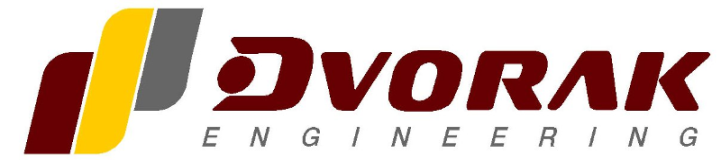                                                                                                                                                  DVOŘÁK – engineering  s.r.o.       	:                                                                                                                                                 Pavla Švandy ze Semčic 13	                                                                                                               150 00 Praha 5                                                                                                                                                 Czech Republic	                                                                                                                                               IČO: 27573800   DIČ: CZ27573800Obchodní firma hledá nového kolegu/kolegyni na částečný pracovní poměr, v jehož/jejíž kompetenci bude výpomoc při rozvíjení nových zahraničních trhů.Požadujeme: - aktivní znalost AJ – slovem i písmem- znalost ŠJ vítána- schopnost řešit zadané úkoly samostatně- vlastní PC s připojením na internet a možnost pracovat z domova- spolehlivost, zodpovědnost, proaktivní přístup, spolupráce s ostatními kolegyNabízíme:- zajímavou pracovní náplň- pravidelný měsíční příjem- možnost spolupodílet se na navazování nových obchodních kontaktů- slušné zacházeníPokud Vás pracovní nabídka zaujala, kontaktujte nás prosím pro bližší informace na níže uvedené adrese.Kontakt: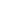 Dvořák-engineering s.r.oMarketing ManagerBc. Štěpánka VránováTelefon: +420 727 971 440stepanka.vranova@dvorak-online.com